				ORAL SKILLS REVISIONA. Write words that are similar in pronunciation with the ones given  		          (3mks)Style :Road: Made:B. Circle the odd one out in each group considering the underlined letters.		           (3mks)Chef				Chief			SachetCabinet		Cereal			Cucumber Bomb		 	 Bombard		Combat Bucket		 	  Bury			BerryAunt				Auto			AugustC. For each of the following words, write another word that is pronounced the same way.														(5mks)Assistance Him CellarFloorSeesD. Circle the odd word from the following groups of words according to the underlined vowel sound(s)												(5mks)Pulse 		further			fur		nurseBook			zoom			shoot		bootHave			fame			race		fateShake		brake			same		suddenBarn			ban			bag		hag E. Indicate whether the following sentences are said with a rising or falling intonation.  Use R for rising and F for falling.																					            	(4mks)Stand at attention! Is there hope? She will be coming, won’t she? (seeking attention) F.  Explain the oral literary devices used in the statement below.                        														                       (4 mks)Professional rock climbers are the only people paid to get high.As I was walking to school I saw the head.G. For each of the words below, write another word that rhymes with it.             													   		           (4mks)Pull                        Young               Enough                  Drum    H. Classify the words below according to the sounds indicated below.                   														                        (4mks)	/s/                     /z/                    /   /               /З/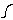 	Case, mirage, was, caution, motion, axe, leisure, daze. I. Underline the words in which the vowel sound is different in the following words. 												  		           (3mks)a. Son		 sun		can	 	hut b. Smell 		fell		 see	 	sale c. laugh		love		must	 	rustJ. Fill in the blank spaces with the correct stressed form of the word in brackets. (Show the stress by underlining the stressed syllable)a. A national wide __________________________ was carried out (survey)b. The rum our has caused _______________________ among us (upset)c. We really ought to project the right image (project)K. Identify the odd one out. 									(3Mks)Van 			Vane 		Vain 		…………………………………Sure 			Sugar 		Son 		…………………………………Think 		Thy 		Thigh		 ……………………………….Dough 		Enough 	Though 	……………………………..Heir 			Air		 Hare  		……………………………….. Ware 		Where 		 Wear 		………………………………..L. Write the silent letter in the words below. 						(3Mks)     a. Solemn      b. Softer     c. HonourM.  Pick the odd word out based on the pronunciation of the underlined vowel sounds.														(4mks)cup, bury, hut, cutpail, paper, patron, pattercold, corn, cohort, convokebrook, broom, brood, bootN. During a benchmarking exercise you realize that the hosts have effective group discussions. What informs your conclusion?							(4mks)O. Identify the odd one out in each set.							(3mks)Enough, Staff, Dough, GraphWatched, Wanted, Laughed, RushedWept, Debt, Receipt, Doubt.P. Identify any four pairs of words with the same pronunciation from the list below.        (4mks)Hair		flair		have		council 	screen	             sewSale		scream 	die		spear		sell	             vaneLess	    saw	            cancel		flare		dye		spareVain	  	  lease	             air		 cell		soQ. For each of the following letters, provide a word in which the letter is silent. 																(3mks)R ………………………………………………………………………W ……………………………………………………………………...S ……………………………………………………………………….R. State whether the following sentences have falling or rising intonation.		           (5mks)Who do you think took my book? How did she get there? They have been revising hard for the coming examinationDid he go to Kampala? Have you ever received a million shillings? S. For each of the following words, write another word that is pronounced the same. 	(3mks)	     praise	prays		____________________raise		rays		____________________sent		cent		____________________T. In the following sets of words, identify the underlined speech sound that is odd. 	(2mks)	    Cynic 		Cycle			Census			Chat		 Gas 			Germinate 		Grace 			GuiseU.  For each of the following words supply a homophone. 			                 	(8mks)UseBoyTears Lyre  	Rain Heirs 	Read	Bore 	some been passedV. Identify the word with a different sound.						     (8mks)	Excited		Packet		Laughed	Leisure		Measure	Pressure		Echoes		Arch		Monarchy		Leaf		Dough		Rough		 Chore		Choose	Chord	 Fracas		Debris		Chaos	 Drought		Draught	Thought	Physics		Phylum	PhotographyW.  Read the items below and answer the questions that follow.a)	Hurry hurry has no blessings.b)	He who laughs last laughs loudest.Questionsa) 	Name the category to which the items belong.																	      	        (1mk)b) 	Identify and illustrate two aspects of sound used in each of the items above.														(4mks)c) 	Give two characteristics of the above genre.																			(2mks)X. Study the following words keenly and divide them into their constituent syllable units and then underline the stressed syllable in each?	a. 												(5mks)	Word				Syllables			Stressed syllable	i) Lovely		…………………… 		……………………….	ii)  Success		………………………	……………………...	iii) Greenhouse	……………………...		……………………...	iv) Historic		……………………….	………………………b. Underline the word pronounced differently from the list below:-																	(3mks)i)  Guessed, guest, gazed.ii) Cause, course, coarse.iii) Sin, seen, scene.c. Underline the silent letter in the following words:-Solemn			Psychology				Stretch d. Construct two sentences to bring out different meanings in each of he following pairs of words. 											(4mks)I 	(i)   refuse	(ii)  refuseII	(i)   produce	(ii) 	producee. For each of the words given below, write down another word with a similar pronunciation. 													(3mks)saw draught herd f. Group the following words according to sounds /e/ and /ei/.  An example for each sound has been given.											(3mks)	Said, fake, any, pain, bury, lake	/e/						/ei/	Many					Makeg. In the spaces provided, pick from the list below any five words whose  underlined sound pronounced the same way as the sound underlined in the  word “Gate”																(3 mks)Bad		Pray		Name		Bat		MadBegan	Ate		Date		Hard		HadTake		Sad		Sang		Save		Cath. Arrange the following words in their appropriate columns according to the underlined   sound.													(4mks)         Yam	Mud	Tank	You	Judge	Think 	Bug	Nudgei. The following words have more than one meaning. Use each word in two different sentences to show the different meanings.																					(2mks)a) 	Woundb) 	MinuteY. For each of the words given below, supply another that is pronounced in the same way														(4mks) (i) Maize					(v) Ail (ii) Symbol					(vi) Isle (iii) Wretch					(vii) Wet(iv) But					(viii) Pastg) 	Underline the silent letters in the following words																		(2mks)(i) 	Subtle					(iii) Depot(ii) 	Lesson					(iv) DebrisZ. 	What intonation would be used in the following sentences?																	(2mks)	(i) Are you serious?	(ii) Why haven’t you finished your homework?	(iii) Ouch! It hurts.	(iv) She has left.